Politiker zu BesuchAm 18.11.22 kamen sechs PolitikerInnen unsere Schule besuchen und hatten ein großes Ziel vor Augen: Den Schüler/innen etwas auf den Weg mitzugeben. Es war der Internationale Vorlesetag! Der Vorlesetag findet bereits seit 2004 statt und ist jedes Mal eine Freude für jeden. Dieses Jahr war das Motto „gemeinsam einzigartig“, wozu sich jede/r PolitikerIn ein Buch ausgesucht hatte, aus dem er/sie den Schülern vorlas. Sie wollten den Kindern mit dem Buch und der Geschichte etwas Wichtiges vermitteln, das man im Alltag vielleicht vernachlässigt.Markus Mertens, einer der Politiker, besuchte zum Beispiel die Klasse 9D und las aus dem Buch „NACHTS ALLEIN IM OZEAN“, von Andre Wiersig vor. Dort ging es um einen Schwimmer, der ursprünglich aus Paderborn stammt und über seinen Weg über die ocean´s seven erzählt. Dabei ist er durch die sieben Weltmeere geschwommen und erzählt über seine Erfahrung mit Müll im Wasser. Markus Mertens ist Kommunalpolitiker, der sich für Paderborn einsetzt und in der CDU tätig ist.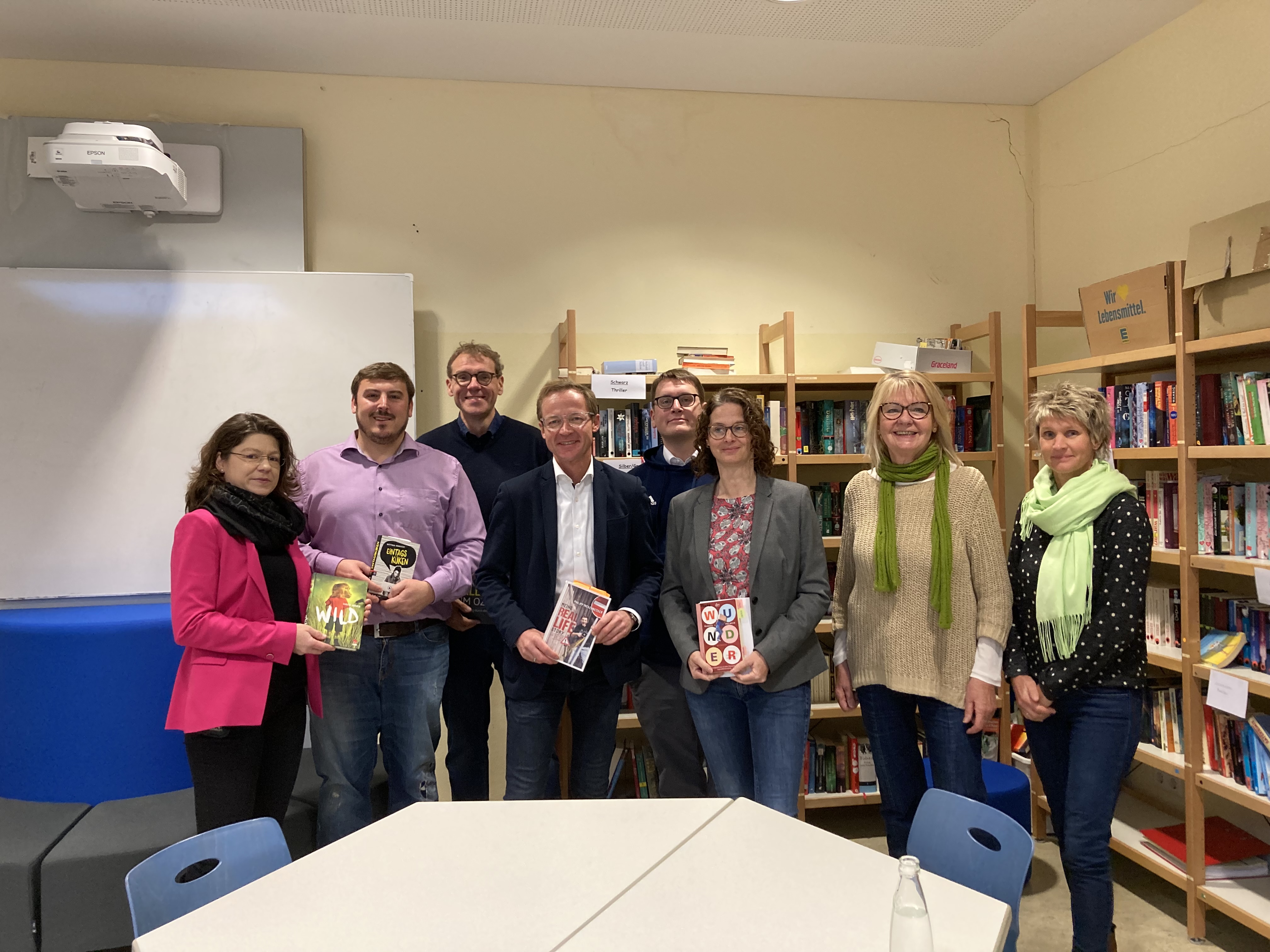 Schülerzeitung Aktuell / 24.11.22 / T.S L.B. 